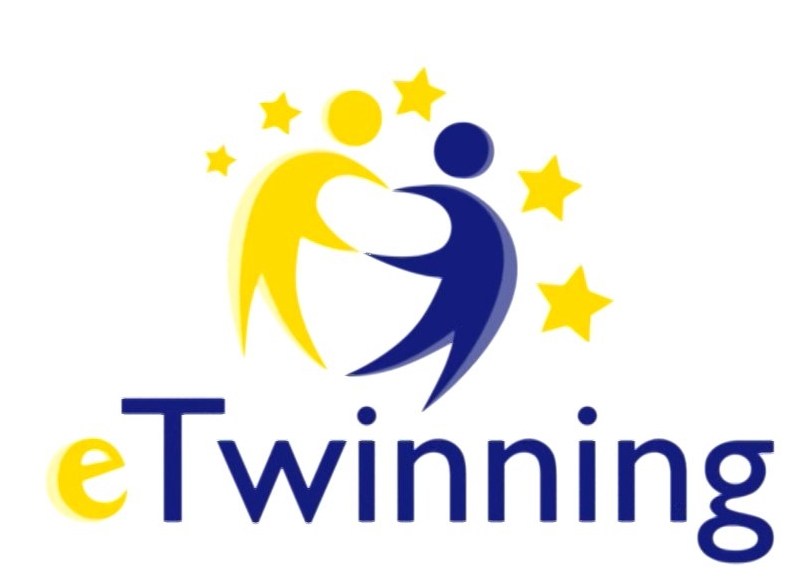 eTwinning Ambassador Application FormPlease complete the questions below to apply for a position as an eTwinning AmbassadorPlease complete and return this application form by ____________________